Технологическая карта урока по историина тему :«Эпоха дворцовых переворотов»Перечень учебных и информационных ресурсов.Б.Н. Серов, К.А. Соловьев Поурочные разработки по истории России конец XVI- XVIIIвек.История России. Конец ХУ1-ХУШ век. 7 класс : технологические карты уроков по учебнику А. А. Данилова, Л. Г. Косулиной / авт.-сост. Н. Н. Коржова. - Волгоград : Учитель, 2016.Данилов А. А. История России, конец XVI — XVIII век. Поурочные разработки. 7 класс : пособие для учителей общеобразоват. организаций / А. А. Данилов, Л. Г. Косулина. — М. : Просвещение, 2015История России. Конец ХУ1-ХУШ век. 7 класс : технологические карты уроков по учебнику А. А. Данилова, Л. Г. Косулиной / авт.-сост. Н. Ю. Колесниченко. - Волгоград : Учитель, 2013.http://interneturok.ru/istoriya-rossii/7-klass/rossiya-v-xvii-xviii-vv/dvortsovye-perevoroty?seconds=0&chapter_id=2313http://allstatepravo.ru/mpiogp/statiy-iogp/1092-dvorcovie-perevoroti-1725-1762.htmlНазовите личности эпохи дворцовых переворотовРодословная Романовых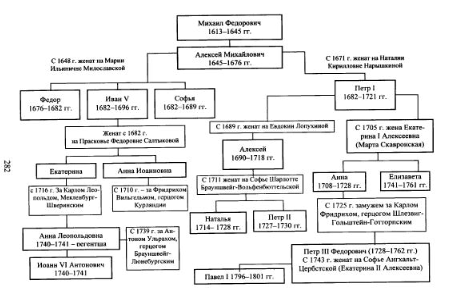 Дополнительный материалС. Ф. Платонов об эпохе дворцовых переворотовВ первые 16-17 лет, прошедших со смерти Петра Великого, судьбу русского престола нельзя было назвать благополучной: на нем сменилось пять монархов; Россия пережила несколько дворцовых переворотов; у власти стояли иногда люди, чуждые стране, по своим эгоистическим склонностям не достойные власти. Причины, обусловившие эту эпоху переворотов и временщиков, коренились, с одной стороны, в состоянии царской семьи, а с другой - в особенностях той среды, которая управляла делами.Платонов С.Ф. Лекции по русской истории. М., 1993Елизавета ПетровнаЖивая и веселая, но не спускавшая глаз с самой себя, при этом крупная и стройная, с красивым круглым и вечно цветущим лицом, она любила производить впечатление, и, зная, что к ней особенно идет мужской костюм, она установила при дворе маскарады без масок, куда мужчины обязаны были приезжать в полном женском уборе, в обширных юбках, а дамы в мужском придворном платье. Наиболее законная из всех преемников и преемниц Петра I, но поднятая на престол мятежными гвардейскими штыками, она наследовала энергию своего отца, строила дворцы в двадцать четыре часа и в двое суток проезжала тогдашний путь от Москвы до Петербурга, исправно платя за каждую загнанную лошадь. Мирная и беззаботная, она была вынуждена воевать чуть не половину своего царствования, побеждала первого стратега того времени Фридриха Великого, брала Берлин, уложила пропасть солдат на полях Цорндорфа и Кунерсдорфа; но с правления царевны Софьи никогда на Руси не жилось так легко, и ни одно царствование до 1762 г. не оставляло по себе такого приятного воспоминания. При двух больших коалиционных войнах, изнурявших Западную Европу, казалось, Елизавета со своей 300-тысячной армией могла стать вершительницей европейских судеб; карта Европы лежала перед ней в ее распоряжении, но она так редко на нее заглядывала, что до конца жизни была уверена в возможности проехать в Англию сухим путем, - и она же основала первый настоящий университет в России - Московский. Ленивая и капризная, пугавшаяся всякой серьезной мысли, питавшая отвращение ко всякому деловому занятию, Елизавета не могла войти в сложные международные отношения тогдашней Европы и понять дипломатические хитросплетения своего канцлера Бестужева-Рюмина .Ключевский В.О. Исторические портреты. М., 1991. С. 237Петр IIIСчитая себя военным подмастерьем Фридриха, Петр III старался ввести строжайшую дисциплину и в немного распущенных русских войсках. Каждый день происходили экзерциции. Ни ранг, ни возраст не освобождали от маршировки. Сановные люди, давно не видавшие плаца, да к тому же успевшие запастись подагрой, должны были подвергнуться военно-балетной муштровке прусских офицеров и проделывать все военные артикулы. Фельдмаршал, бывший генерал-прокурор Сената, старик князь Никита Трубецкой по своему званию подполковника гвардии должен был являться на учение и маршировать вместе с солдатами. Что было всего обиднее, сбродной Голштинской гвардии Петр отдавал во всем предпочтение перед русской, называя последнюю янычарами. А в русской внешней политике хозяйничал прусский посланник, всем распоряжавшийся при дворе Петра. Прусский вестовщик до воцарения, пересылавший Фридриху II в Семилетнюю войну сведения о русской армии, Петр на русском престоле стал верноподданным прусским министром. Перед возмущенным чувством оскорбленного национального достоинства опять восстал ненавистный призрак второй бироновщины, и это чувство подогревалось еще боязнью, что русская гвардия будет раскассирована по армейским полкам, чем ей уже грозил Бирон. К тому же все общество чувствовало в действиях правительства шатость и каприз, отсутствие единства мысли и определенного направления. Всем было очевидно расстройство правительственного механизма. Все это вызвало дружный ропот, который из высших сфер переливался вниз и становился всенародным. Языки развязались, как бы не чувствуя страха полицейского; на улицах открыто и громко, выражали недовольство, без всякого опасения порицая государя. Ропот незаметно сложился в военный заговор, а заговор повел к новому перевороту.Ключевский В. О. Исторические портреты. М., 1991. С. 245КондицииПонеже по воле всемогущего Бога и по общему желанию российского народа мы по преставлении всепресветлейшего державнейшего Великого государя Петра Второго, императора и самодержца Всероссийского, нашего любезнейшего Государя племянника, императорский всероссийский престол восприяли и, следуя Божественному закону, правительство свое таким образом вести намерена и желаю, дабы оное в начале к прославлению божеского имени и к благополучию всего нашего государства и всех верных наших подданных служить могло. Того ради, чрез сие наикрепчайше обещаемся, что и наиглавнейшее мое попечение и старание будет не только о содержании, но и крайнем и всевозможном распространении православные нашея веры греческого исповедания, також де, по приятии короны российской, в супружество во всю мою жизнь не вступать и наследника, ни при себе, ни по себе никого не определять. Еще обещаемся, что понеже целость и благополучие всякого государства от благих советов состоит; того ради мы ныне уже учрежденный Верховный тайный совет в восьми персонах всегда содержать и без оного Верховного тайного совета согласия:Ни с кем войны не начинять.Миру не заключать.Верных наших подданных никакими новыми податями не отягощать.В знатные чины, как в статские, так и в военные, сухопутные и морские, выше полковничья ранга не жаловать, ниже к знатным делам никого не определять, и гвардии и прочим полкам быть под ведением Верховного тайного совета.У шляхетства живота и имения и чести без суда не отымать.Вотчины и деревни не жаловать.В придворные чины, как русских, так и иноземцев, без совету Верховного тайного совета не производить.Государственные доходы в расход не употреблять - и всех верных своих подданных в не отменной своей милости содержать.А буде чего по сему обещанию не исполню и не додержу, то лишена буду короны российской.(Хрестоматия по истории СССР / сост. С. С. Дмитриев, М. В. Нечкина. Т. 2.)Анна Иоанновна«Рослая и тучная, с лицом более мужским, чем женским, черствая по природе и еще более очерствевшая при раннем вдовстве ... среди придворных приключений в Курляндии, где ею помыкали, как русско-прусско-польской игрушкой, она, имея уже 37 лет, привезла в Москву злой и малообразованный ум с ожесточенной жаждой запоздалых удовольствий и грубых развлечений».Забавы Анны Иоанновны стоили казне очень дорого, и хотя она, в отличие от Петра, терпеть не могла спиртное, содержание ее двора обходилось в 5-6 раз дороже. Более всего она любила наблюдать за шутами, среди которых были представители знатнейших фамилий - князь М.А. Голицын, граф А.П. Апраксин, князь Н.Ф. Волконский. Не исключено, что таким образом Анна продолжала мстить аристократии за свое унижение «кондициями», тем более что ВТС не разрешил в свое время въезд в Россию ее курляндскому фавориту - Э. Бирону.Ключевский В. О. Исторические портреты. М., 1991.Самоанализ урокаДанный урок по теме «Дворцовые перевороты» в 8 классе неразрывно связан с тематикой предыдущей главы, рассматривающей Петровскую эпоху, непосредственно опирается на генеалогию рода Романовых, документах о порядке наследования престола.В ходе урока учащиеся должны были разобраться в причинах, сущности и последствиях дворцовых переворотов в России, усвоить последовательность сменяющихся на российском престоле императоров.	Было обращено внимание учащихся на внешность, характер, индивидуальные особенности, поступки русских самодержцев этого периода. Именно в этой связи отобрано содержание, избраны приемы, используются элементы технологии проблемного обучения, критического мышления, методы и средства обучения.	При планировании урока выбраны именно такие методы обучения: словесный (лекция с элементами диалога), наглядный (использование портретов, генеалогической схемы) и практический (работа с документом), которые е позволили мне создать условия, инициирующие деятельность обучающихся посредством используемых учебных заданий.	В начале урока мне удалось в достаточной степени обеспечить мотивационный аспект урока и сохранять его на всем его протяжении через просмотр видеофрагмента, чтение стихов, высказывания историков. Создание проблемной ситуации, вызвавшей познавательный интерес учащихся.На каждом этапе урока формировались личностные, регулятивные, познавательные и коммуникативные УУД в процессе активной образовательной деятельности. Этапы урока тесно взаимосвязаны между собой, с чередованием различных видов деятельности. Умственные действия опирались и подкреплялись практическими.	Организация парной работы на уроке, позволили каждому ученику развивать коммуникативные компетенции и осваивать нормы работы в коллективе.Учебный материал урока соответствовал принципу научности, доступности и был посилен для учеников 8 класса. Учебная информация была привлекательна для детей т.к. находится в зоне актуальности, подается в контексте происходящего (связь с жизнью), затрагивает чувства человека, активно проводится через разные каналы восприятия, является базовой для принятия решения, транслируется другому человеку. Учебный материал на протяжении всего урока работал на организацию поиска и исследования учащихся, соответствовал их жизненному опыту.	Выбранная структура урока соответствует требованиям ФГОС ООО, рациональна для решения поставленных задач, т.к. позволяет эффективно использовать творческий потенциал учащихся, формировать у них умение обобщать события и формулировать выводы, давать оценку поступкам исторических личностей, высказывать собственное мнение по поставленной проблеме.	На уроке я постаралась качественно отработать планируемые результаты урока, определенные программой. Предметные планируемые результаты основаны на историческом материале: событиях, участниках, датах, установлении причин и последствий дворцовых переворотов. В ходе всего урока шла планомерная работа над формированием понятийного аппарата. Все эти знания и были подвергнуты в конце урока контролю (тест, проведение взаимопроверки и оценка выполнения работы по предложенным критериям).В целом ощущаю удовлетворение от урока, цели урока, в основном, достигнуты.ПредметИстория РоссииИстория РоссииКласс88Тип урокакомбинированныйкомбинированныйТехнологияурок с использованием ИКТ, метод проблемного обученияурок с использованием ИКТ, метод проблемного обученияТемаДворцовые перевороты 1725-1762 гг.Дворцовые перевороты 1725-1762 гг.ЦельВыявить причины дворцовых переворотов в России; познакомить с действующими историческими персонажами эпохи дворцовых переворотов; продолжать формировать умение сравнивать исторические явления; работать с историческими документамиВыявить причины дворцовых переворотов в России; познакомить с действующими историческими персонажами эпохи дворцовых переворотов; продолжать формировать умение сравнивать исторические явления; работать с историческими документамиЗадачиобразовательная – развивать способность обучающихся к освоению и применению знаний об эпохе дворцовых переворотов на основе уже имеющихся знаний.развивать умение анализировать и оценивать исторические события, умение работать в группе, развивать навыки работы с документами.воспитательная – определить свое отношение к событиям 18в.образовательная – развивать способность обучающихся к освоению и применению знаний об эпохе дворцовых переворотов на основе уже имеющихся знаний.развивать умение анализировать и оценивать исторические события, умение работать в группе, развивать навыки работы с документами.воспитательная – определить свое отношение к событиям 18в.Оборудование и материалыМультимедийное оборудование, экран (интерактивная доска), дополнительные материалы, портретыМультимедийное оборудование, экран (интерактивная доска), дополнительные материалы, портретыОсновные термины, понятия, даты1725 г. — смерть Петра I;1725—1727 гг. — правление Екатерины I;1727—1730 гг. — правление Петра II;1730—1740 гг. — правление Анны Иоанновны;1740 г. — провозглашение императором Ивана Антоновича;1741 г. — низложение Ивана Антоновича и регентши Анны Леопольдовны;1741—1761 гг. — правление Елизаветы Петровны;1761—1762 гг. — царствование Петра III;1762 г. — приход к власти Екатерины II.1725 г. — смерть Петра I;1725—1727 гг. — правление Екатерины I;1727—1730 гг. — правление Петра II;1730—1740 гг. — правление Анны Иоанновны;1740 г. — провозглашение императором Ивана Антоновича;1741 г. — низложение Ивана Антоновича и регентши Анны Леопольдовны;1741—1761 гг. — правление Елизаветы Петровны;1761—1762 гг. — царствование Петра III;1762 г. — приход к власти Екатерины II.Планируемый результатПланируемый результатПланируемый результатПредметные образовательные результатыназывать события, определяемые историками как дворцовые перевороты, их даты и участников;объяснять причины и последствия дворцовых переворотов;объяснять значение понятий дворцовые перевороты, фаворит, кондиции, гвардияПредметные образовательные результатыназывать события, определяемые историками как дворцовые перевороты, их даты и участников;объяснять причины и последствия дворцовых переворотов;объяснять значение понятий дворцовые перевороты, фаворит, кондиции, гвардияМетапредметные уменияЛичностные УУД:- работать в группах;- устанавливать связь между целью деятельности и ее результатом.Регулятивные УУД:- определять и формулировать цель деятельности на уроке;- составлять план и последовательность действий;- осуществлять самоконтроль;Познавательные УУД:- проводить поиск информации;- проводить анализ учебного материала;- строить логические цепочки рассуждений, доказательств.Коммуникативные УУД:- уметь работать в паре, распределять обязанности для получения общего результата;Дидактические задачи этапов урокаДидактические задачи этапов урокаДидактические задачи этапов урокаОрганизационныйОрганизационныйМотивация к учебной деятельности, включение в учебную деятельность на личностно значимом уровнеАктуализация знанийАктуализация знанийСоорганизация подготовки и мотивации к изучению материала, необходимого для «открытия нового знания»; выявление затруднения в деятельности каждого обучающегосяПостановка проблемы, введение в темуПостановка проблемы, введение в темуСоздание проблемной ситуации. Обеспечение восприятия, осмысления знаний, связей и отношений в объекте изучения.Изучение нового материала. Организация самостоятельного изучения Первичное усвоение новых знаний.Изучение нового материала. Организация самостоятельного изучения Первичное усвоение новых знаний.Организация самостоятельного исследования с целью получения нового знанияПервичный контроль и закрепление пройденногоПервичный контроль и закрепление пройденногоВключение нового знания в систему знаний; повторение и закрепление ранее изученного, создание ситуации успеха для каждого; выявление причин ошибок и их исправлениеРефлексия учебной деятельности. Выставление оценок.Рефлексия учебной деятельности. Выставление оценок.Анализ и оценка успешности достижения цели; выявление качества и уровня овладения знаниями. самооценка результатов своей деятельности и всего коллективаДомашнее заданиеДомашнее заданиеЭтапы урокаФормируемые уменияДеятельность учителяДеятельность обучающегосяОрганизационныйпознавательные УУД,коммуникативные УУД,личностные УУДЭпоха дворцовых переворотов – это период с 1725 по 1762 гг., когда в России после смерти Петра I сменилось несколько правителей в результате государственных заговоров и действий гвардии во главе либо с аристократией, либо с ближайшими соратниками Петра. К власти последовательно приходили Екатерина I, Петр II, Анна Иоанновна, Анна Леопольдовна с сыном Иваном Антоновичем VI, Елизавета Петровна, и, наконец, Петр III. Правили они с разной степенью осознанности, вовлеченности в государственный процесс и неодинаково по времени.Обучающиеся проверяют готовность к уроку.Актуализация знанийпознавательные УУД,коммуникативные УУД,личностные УУДСуществует точка зрения в исторической науке, что дворцовые перевороты не были неизбежным этапом развития Российской империи.1. Вспомните, в каких родственных отношениях Пётр I состоял с царями Михаилом Фёдоровичем, Алексеем Михайловичем, Фёдором Алексеевичем,Иваном V Алексеевичем, царевной Софьей.2. Каким образом происходило наследование царской власти первыми Романовыми?3. Кто был наследником престола в первый период царствования Петра I (до 1689 г.)?4. Какой порядок наследования тронабыл введён Петром I после «дела царевича Алексея»?5. Какие ближайшие родственники царя могли рассчитывать на наследование императорской власти?Обучающиеся отвечают на вопросы учителя, высказывая свое мнение.Предположительно выходят на проблему – можно ли было избежать частой смены правителей России?Постановка проблемы, введение в темупознавательные УУД,коммуникативные УУД,личностные УУД регулятивные УУДСоздание образно-эмоциональной ситуации. Петр Великий скончался 28 января 1725 года. Умирал он тяжело, с мучительными болями. Подданные не посмели обеспокоить его вопросом о наследнике. Предание утверждает, что перед смертью Петр написал: “Отдайте все…”. Дальнейших слов нельзя было разобрать. «Кому, кому отдает?» Этот вопрос, мучивший многих, и сегодня остается загадкой. В последнюю ночь император не кричал от боли, больше погружался в покой. В шестом часу утра он перестал дышать. Эпоха Петра кончилась. ... (на слайде компьютерной презентации картина И.Н. Никитина «Петр I на смертном ложе»).Почему же в эпоху Московской Руси и допетровской России не известно случаев покушения на государя и стремления свергнуть его с престола со стороны подданных, а в 18 веке наступает эпоха дворцовых переворотов.Составление генеалогического древа Романовых (работа в парах)Анализ схемы «Генеалогическое древо династии Романовых к 18 веку» по вопросам:Предположите, кто мог стать наследником после смерти Петра Первого?Какую роль в решении данного вопроса может сыграть указ о престолонаследии 1722 года?Почему, по-вашему, мнению, Петр I издал этот указ?Предположите, какая судьба ждала наше государство, не имевшего  законного наследника престола?Изучение нового материал.Организация самостоятельного исследованияпознавательные УУД,коммуникативные УУД,личностные УУДДля продолжения нашей работы предлагаю ознакомиться с учебным фильмом по теме «Эпоха дворцовых переворотов».Работа с дополнительными историческими источниками и текстом учебника3) Учащиеся по группам получают задание дать характеристику российским монархам эпохи дворцовых переворотов.а) Екатерина Iб) Петр IIв) Анна Иоановнаг) Иван Антоновичд) Елизавета Петровнае) Петр IIIПросмотр фильма.Обучающиеся заполняют таблицу.Использовать вопросы для плана – ответа:правитель, годы правления;способ прихода к власти;краткая характеристика личности;характеристика периода правления, деятельности.общая оценка правления.Первичный контроль и закрепление пройденногопознавательные УУД,коммуникативные УУД,личностные УУДЗакрепление пройденного материала в форме беседы1.Почему гвардия начала играть решающую роль в политической жизни страны?2. Как вы думаете можно ли провести сравнение роли, которую играли гвардейцы в эпоху дворцовых переворотов с ролью стрельцов в конце XVII в.?Дворцовые перевороты не влекли за собой серьезных перемен в жизни страны. Фактически власть осуществлялась не монархом непосредственно, а группой его приближенных, верхушкой бюрократии. Фавориты государя могли меняться, однако состав бюрократии в целом оставался неизменным, что предопределяло преемственность внешней и внутренней политики.3. Почему верховники предложили трон Анне Иоанновне?Кондиции, выдвинутые верховниками, фактически упраздняли самодержавия, сводя власть царицы к нулю.4.Каким образом Анне Иоанновне удалось разорвать «кондиции» и разогнать Верховный тайный совет?5.Кто такой Бирон и какую политику он проводил?Благодаря дворцовому перевороту 1741 г. на престол была возведена Елизаветы Петровны.6.Что способствовало успеху Елизаветы Петровны?Многие указы Петра III продолжили традиции реформ, заложенные Петром Великим: секуляризация церковных земель, прекращение преследований старообрядцев, манифест «о вольности дворянства». За этими законами стояли приближенные нового царя, служившие еще при Елизавете Петровне.7.Почему был свергнут Петр III?1.Гвардейцы принимали активное участие в государственных переворотах.2. Стрельцы не были так организованы, как гвардейцы и не обладали подобным доступом во дворец.3.Анна Иоанновна была дочерью Ивана Алексеевича, старшего брата Петра I. Она была практически неизвестна в России, так что верховники не боялись, что она будет вмешиваться в дела управления.4.Гвардия и широкие массы дворянства поддержали сохранение самодержавия, т. к. абсолютная монархия защищала именно их интересы.5.Он был фаворитом Анны Иоанновны и проводил политику личных интересов.6.Гвардия поддержала дочь Петра Великого, т. к. стремилась ликвидировать засилье иностранцев и надеялась на расширение дворянских привилегий.7.Гвардия поддержала новую императрицу, т. к. была недовольна увлечением Петра III прусскими порядками и слишком близкими сношениями Петра с пруссаками - недавними врагами русских.Причины дворцовых переворотов:отсутствие широкой народной опоры режима (такая опора в виде института Земского собора была упразднена);отсутствие четких механизмов передачи власти, а соответственно, неоднозначность трактовок о легитимной фигуре преемника;зависимость правительства в принятии политических решений от позиции гвардии.Возможный вариант защиты работы на семенаре:Приход к власти правителяОсновное содержание политикиКаковы основные итоги правленияЭпоха дворцовых переворотов характеризуется расширением привилегий дворянства.Рефлексия Выставление оценок.познавательные УУД,личностные УУДУчитель задаёт учащимся вопросы1. Достигнута ли цель урока?2. Какую роль лично вы сыграли в достижении цели урока? Оцените степень собственной активности и успешности на уроке. Кто из учащихся был наиболее активен, наиболее убедителен и точен в формулировках?4. Что необходимо сделать, чтобы в дальнейшем справиться с такой работой?5. Назовите, что нового вы узнали сегодня на уроке? Какие самые важные термины мы должны запомнить? Какие личности?Вопросы для учащихсяСамым полезным и интересным для меня было...Я встретился с трудностью при...У меня хорошо получилось...Мне это необходимо для..Домашнее заданиеПодготовить сообщения по следующим темам :Екатерина 1. Приход к власти.Петр II Алексеевич. Пресечение династии Романовых по мужской линии.Анна Иоанновна. Восстановление абсолютизма в России.Анна Леопольдовна. Недолгое правление.Иоанн Антонович. Державный младенец.Елизавета Петровна.Петр III Федорович. Переворот 28 июня 1762 г.ЛИЧНОСТЬХАРАКТЕРИСТИКАсводный брат Петра I, с которым он находился на престоле с 1682 по 1696 г.его жена, мать Екатерины и Анныего дочь, племянница Петра I, российская императрица в 1730-1740 гг.её старшая сестра, вышедшая замуж за герцога Карла Леопольда Мекленбург-Шверинского и родившая от него Анну Леопольдовнупервая жена Петра I, отправленная им насильно в Суздальско-Покровский монастырь в 1698 г.вторая жена Петра I, российская императрица в 1725-1727 гг.сын Петра I от первой жены, пытавшийся бежать за границу, обвинённый отцом в заговоре, подвергнутый следствию и погибший в 1718 г.жена этого сына Петра I, герцогиня Брауншвейг-Вольфенбюттельскаявнук Петра I, сын царевича Алексея, российский император в 1727-1730 гг.дочь Петра I, российская императрица в 1741-1761 гг.внучка Ивана V, внучатая племянница Петра I, которая вышла замуж за герцога Брауншвейг-Люнебургского Антона Ульриха и родила от него сына Ивана Антоновича и была регентом при малолетнем сыне в 1740-1741 гг.внук Петра I и внучатый племянник Карла XII, сын цесаревны Анны Петровны, российский император в 1761-1762 гг.